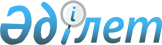 Об утверждении Правил перевода и восстановления обучающихся по типам организаций образованияПриказ Министра образования и науки Республики Казахстан от 20 января 2015 года № 19. Зарегистрирован в Министерстве юстиции Республики Казахстан 19 февраля 2015 года № 10297.       В соответствии с подпунктом 16) статьи 5 Закона Республики Казахстан от 27 июля 2007 года "Об образовании" ПРИКАЗЫВАЮ:       1. Утвердить прилагаемые Правила перевода и восстановления обучающихся по типам организаций образования.      2. Департаменту высшего, послевузовского образования и международного сотрудничества (Шаймарданов Ж.К.):      1) обеспечить в установленном порядке государственную регистрацию настоящего приказа в Министерстве юстиции Республики Казахстан;      2) после государственной регистрации в Министерстве юстиции Республики Казахстан обеспечить официальное опубликование настоящего приказа в периодических печатных изданиях и в информационно-правовой системе "Әділет";      3) обеспечить размещение настоящего приказа на официальном интернет-ресурсе Министерства образования и науки Республики Казахстан.      3. Контроль за исполнением настоящего приказа возложить на вице-министра Балыкбаева Т.О.       4. Настоящий приказ вводится в действие по истечению десяти календарных дней после дня его первого официального опубликования. Правила
перевода и восстановления обучающихся
по типам организации образования
1. Общие положения       1. Правила перевода и восстановления обучающихся по типам организаций образования (далее – Правила) разработаны в соответствии с подпунктом 16 статьи 5 Закона Республики Казахстан от 27 июля 2007 года "Об образовании" и определяют порядок перевода и восстановления обучающихся в организациях технического и профессионального, послесреднего образования, независимо от формы собственности и ведомственной подчиненности.      2. Перевод обучающихся осуществляется из одной организации образования в другую, с одной формы обучения на другую, с одного языкового отделения на другое, с одной специальности на другую, с платной основы на обучение по государственному образовательному заказу.      3. Заявления обучающихся очной и вечерней форм обучения о переводе и восстановлении рассматриваются руководителем организации образования в период летних и зимних каникул в течение пяти дней до начала очередного академического периода принимающей организации образования.      Заявления обучающихся заочной формы обучения о переводе и восстановлении рассматриваются руководителем организации образования в течение одного месяца, но не позже, чем за пять дней до начала очередной экзаменационной сессии, принимающей организации образования.      4. При переводе или восстановлении обучающихся определяется академическая разница в дисциплинах рабочих учебных планов, изученных ими за предыдущие академические периоды.      5. Академическая разница в дисциплинах рабочих учебных планов определяется принимающей организацией образования на основе перечня изученных дисциплин, их программ и объемов в академических часах или кредитах, отраженных в транскрипте, или справке, выдаваемой лицам, не завершившим образование (далее - справка).      6. При переводе или восстановлении обучающегося из зарубежной организации образования представляются следующие документы:      1) документ об освоенных учебных программах (академическая справка или транскрипт);       2) документ о завершении предыдущего уровня образования, который проходит процедуру нострификации в Республике Казахстан в порядке, установленном Правилами признания и нострификации документов об образовании, утвержденными приказом Министра образования и науки Республики Казахстан от 10 января 2008 года № 8 (зарегистрирован в Реестре государственной регистрации нормативных правовых актов под № 5135);      3) результаты вступительных испытаний при поступлении в зарубежные организации образования.      7. Для ликвидации академической разницы в дисциплинах рабочего учебного плана обучающийся записывается на эти дисциплины, посещает в течение академического периода все виды учебных занятий, сдает все виды текущего контроля, получает допуск к итоговому контролю.      В случае, если дисциплины академической разницы не включены в расписание учебных занятий текущего академического периода, обучающийся записывается на них в летний семестр.       8. Академическая разница в дисциплинах рабочего учебного плана, не ликвидированная в летнем семестре, в дальнейшем учитывается как академическая задолженность.  2. Порядок перевода и восстановления обучающихся по типам
организации образования         9. Перевод с одной специальности на другую или с одной формы обучения на другую в одной организации образования, реализующей образовательные программы технического и профессионального, послесреднего образования (далее - организация образования) производится приказом руководителя организации образования.      10. Если обучающийся заключил индивидуальный договор об оказании образовательных услуг (далее - договор) с организацией образования, то его переводу в другую организацию образования или с одной специальности на другую должно предшествовать изменение или расторжение указанного договора.      11. Перевод из одного учебного заведения в другое, с одной специальности на другую, с платной основы на обучение по государственному образовательному заказу или с одной формы обучения на другую допускается при академической разнице не более четырех учебных дисциплин.      В случае переезда родителей или законных представителей несовершеннолетнего обучающегося на другое место жительства, допускается его перевод не в каникулярный период при представлении подтверждающих документов.      Обучающиеся в организациях технического и профессионального, послесреднего образования на платной основе с полным возмещением затрат переводятся для обучения по государственному образовательному заказу на имеющиеся вакантные места в следующем порядке:      1) обучающийся подает заявление в произвольной форме на имя руководителя организации образования с просьбой о его переводе на дальнейшее обучение по государственному образовательному заказу;       2) руководитель организации образования, рассмотрев данное заявление, выносит его на рассмотрение педагогического совета и на основании решения педагогического совета издает приказ о переводе обучающегося на дальнейшее обучение по государственному образовательному заказу.      12. Обучающийся, желающий перевестись в другую организацию образования, подает письменное заявление в произвольной форме о переводе на имя руководителя организации образования, где он обучается, и, получив письменное согласие на перевод, скрепленное печатью, обращается к руководителю интересующей его организации образования.      К заявлению о переводе на имя руководителя принимающей организации образования должна быть приложена копия из зачетной книжки (или книжка успеваемости) обучающегося, заверенная подписью руководителя организации образования, откуда он переводится.      13. При решении вопроса о переводе руководитель организации образования, принимающий обучающегося, издает приказ о его допуске к учебным занятиям, сдаче разницы в учебном плане, направляет письменный запрос в организацию образования, где он ранее обучался, о пересылке его личного дела.      14. Приказ о зачислении в число обучающихся организации образования издается после получения личного дела обучающегося из организации образования, где он ранее обучался.       15. Лица, обучавшиеся ранее в организациях образования, могут восстановиться в прежнюю или другую организацию образования.       Обязательным условием восстановления является завершение обучающимся одного семестра и вопрос о восстановлении рассматривается только на основании его личного заявления.      Восстановление на первый курс обучающихся допускается по завершению первого семестра.      16. Обучающиеся на платной основе, отчисленные в течение семестра за неоплату обучения, в случае погашения задолженности восстанавливаются в течение четырех недель после дня отчисления, при этом организация образования восстанавливает обучающегося при предъявлении документа о погашении задолженности по оплате, в течение трех рабочих дней.      17. Восстановление ранее обучающихся в других организациях образования допускается:      при наличии соответствующих учебных групп обучения по курсам и специальностям;      при разнице учебных дисциплин, указанных в Справке, выдаваемой лицам, не завершившим обучение (или в зачетной книжке обучающегося), с перечнем учебных дисциплин рабочего учебного плана, принимающей организации образования - не более четырех учебных дисциплин.      18. Разница в дисциплинах и учебных часах рабочего учебного плана устанавливается заместителем руководителя организации образования по учебной работе в организациях образования. Порядок и сроки ликвидации разницы в дисциплинах учебного плана утверждается приказом руководителя организации образования.       19. При восстановлении ранее обучающихся в другую организацию образования руководитель организации образования, где ранее обучался обучающийся, на основании письменного запроса принимающей стороны пересылает личное дело обучающегося, при этом оставляя у себя копию Справки, зачетную книжку и опись пересылаемых документов.        20. Для восстановления ранее обучающийся подает заявление в произвольной форме на имя руководителя организации образования, в котором он изъявляет желание продолжить свое обучение, при этом к заявлению о восстановлении прилагается Справка.        21. Организация образования на основании представленной Справки рассматривает заявление о восстановлении в двухнедельный срок со дня его подачи, определив курс и разницу в дисциплинах.  Параграф 2. Перевод и восстановление обучающихся в высших
учебных заведениях       Сноска. Параграфа 2 исключен приказом Министра образования и науки РК от 31.10.2018 № 601 (вводится в действие по истечении десяти календарных дней после дня его первого официального опубликования).© 2012. РГП на ПХВ Республиканский центр правовой информации Министерства юстиции Республики КазахстанМинистрА. СаринжиповА. СаринжиповУтверждены
приказом Министра образования
и науки Республики Казахстан
от 20 января 2015 года № 19 Утверждены
приказом Министра образования
и науки Республики Казахстан
от 20 января 2015 года № 19 